KENTUCKY REAL ESTATE COMMISSION AGENDADATE: August 19, 2021TIME:  9:00 amLOCATION: Mayo-Underwood Hearing Room 133CEvia Zoom Linkhttps://us02web.zoom.us/j/86320208792?pwd=VmtiZzFuYVUyTklnOWlPam5EV29OQT09Password: 085883Call to Order and Guest Welcome 	Lois Ann Disponett	Roll Call 								Lois Ann Disponett Review and Approve Commission Meeting Minutes		Lois Ann DisponettJuly 15, 2021 Meeting MinutesAugust 6, 2021 Forms Committee MeetingEducation and Licensing Report                                                    	Hannah Carlin StatisticsEducation applicationsLicensing requestsNational Criminal History ChecksPSI IssuesReal Estate Authority Executive Director Comments                  	Dir. Robert L. Astorino	Other UpdatesCommittee ReportsDiversity, Equity, & Inclusion SubcommitteeApplicant Review CommitteeC.S.D.Y.M.H.Complaint Review Committee20-C-024 20-C-025 20-C-027 20-C-033 20-C-035 N.C. Unlicensed BrokerageForms Committee Executive Session Legal Matters and Case Deliberations             	John Hardesty  [Move for the Commission to enter executive session, pursuant to KRS 61.815 and KRS 61.810 (1) (c) and (j) to discuss proposed or pending litigation and deliberate on individual adjudications in “please state the relevant case number of all cases to be discussed in closed session.”  Motion must be seconded.]Reconvene in Open Session 						Lois Ann DisponettAgency and Disclosure Form RevisionsKREC Form 400: A Guide to Agency RelationshipsKREC Form 401: Agency Consent Agreement (Buyer)KREC Form 401: Agency Consent Agreement (Seller)KREC Form 402: Seller’s Disclosure of Property ConditionsOpen Forum – Public Comments	Lois Ann DisponettLegal Report                                                                                      	John HardestyDocket UpdateNew BusinessKYR ConventionARELLO Convention12. Approve Per Diem (& Travel)						Lois Ann DisponettAugust 6, 2021 Forms Committee Meeting (Commissioner Simpson and Disney) August 18, 2021 ARC Meeting (Commissioners Simpson and King)August 18, 2021 CRC Meeting (Commissioners Disney and Sickles)August 19, 2021 KREC Meeting13. Meeting Adjournment							Lois Ann DisponettNext Commission Meeting*Tentative*September 16, 2021Time 9:00 am 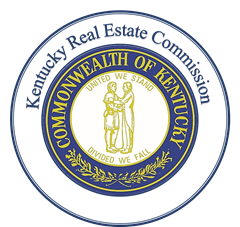 Kentucky Real Estate CommissionMayo-Underwood Building500 Mero Street, 2NE09Frankfort, Kentucky 40601Phone: (502) 564-7760https://krec.ky.gov